Отчет об участии обучающихся ЦПМСС «Эхо» в Областном краеведческом Фестивале  «Горизонты Екатеринбурга»(педагоги Мазеина А.И. и Тюрина Т.Л.)9 октября 2013г. в СКШИ № 126 проходил  Областной краеведческий Фестиваль «Горизонты Екатеринбурга», посвященный 290-летию города.В мероприятии участвовали: обучающиеся СКШИ № 126, СКШИ № 89, СКШИ № 126, СКШИ № 78 (все – г.Екатеринбург), СКШИ (г.Нижний Тагил), СКШИ (г.Верхняя Пышма).09.10.2013г. в 11.00 началась викторина, которую провела «императрица Екатерина II».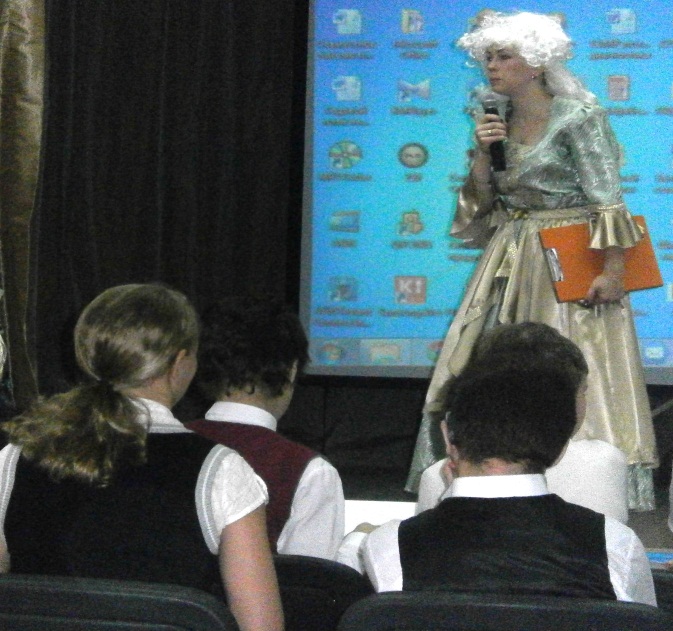 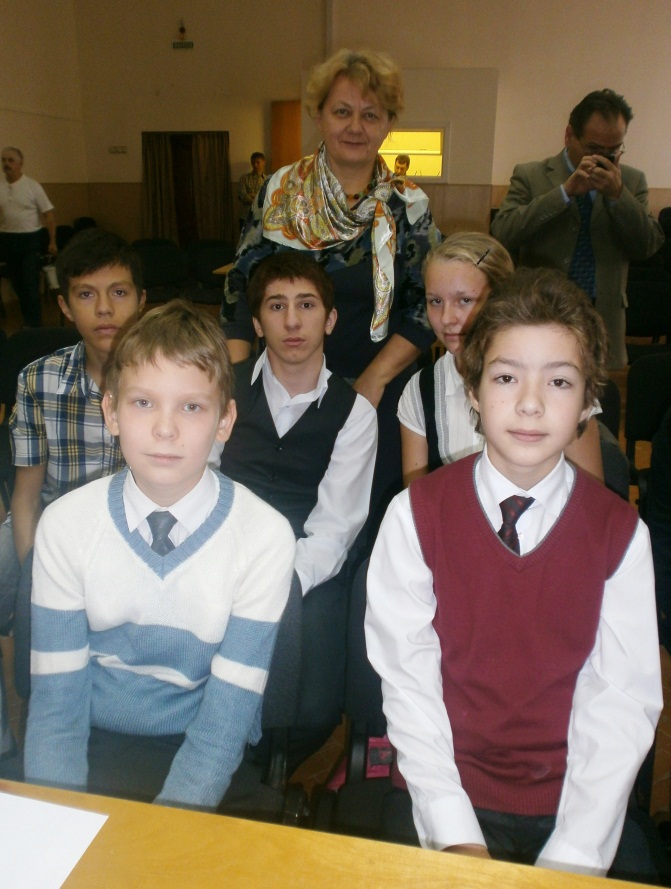 Члены команды «Эхо» в поисках ответа на задание викторины.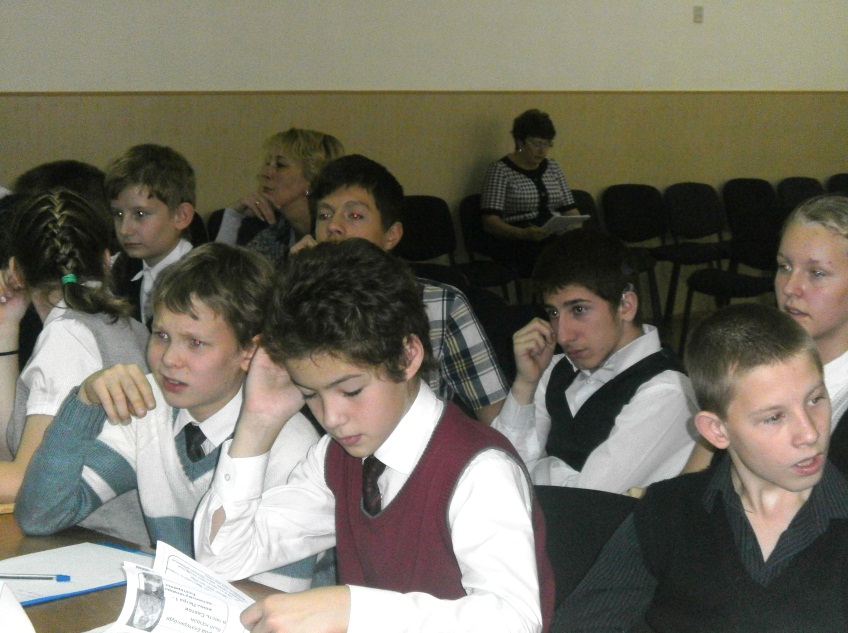 Состав команды ЦПМСС «Эхо»:Телепов Андрей, Черных Катя, Малюгин Данил, Рукавишников Максим, Смоян Байлез.Вопросы, связанные с историей Екатеринбурга, затруднений у наших ребят не вызвали.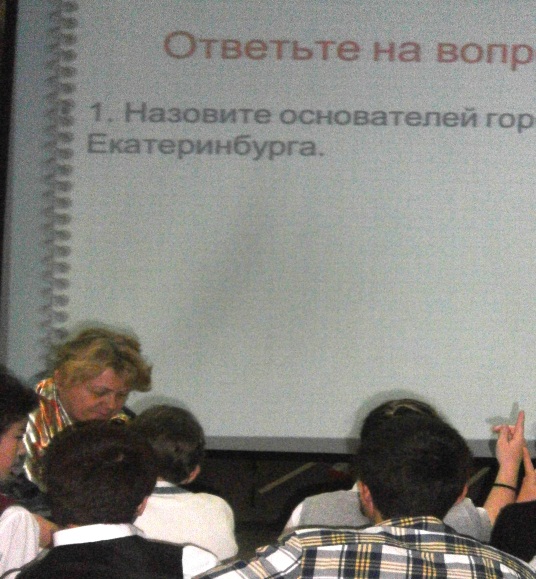 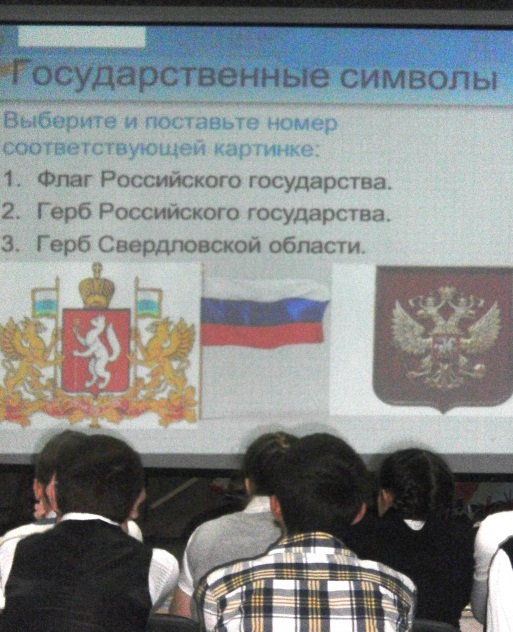 В викторине были задания по сказам П.П.Бажова и  на знание названий уральских минералов.Была представлена презентация о минералах, которые добываются на Урале.В викторине были задания по сказам П.П.Бажова и  на знание названий уральских минералов.Была представлена презентация о минералах, которые добываются на Урале.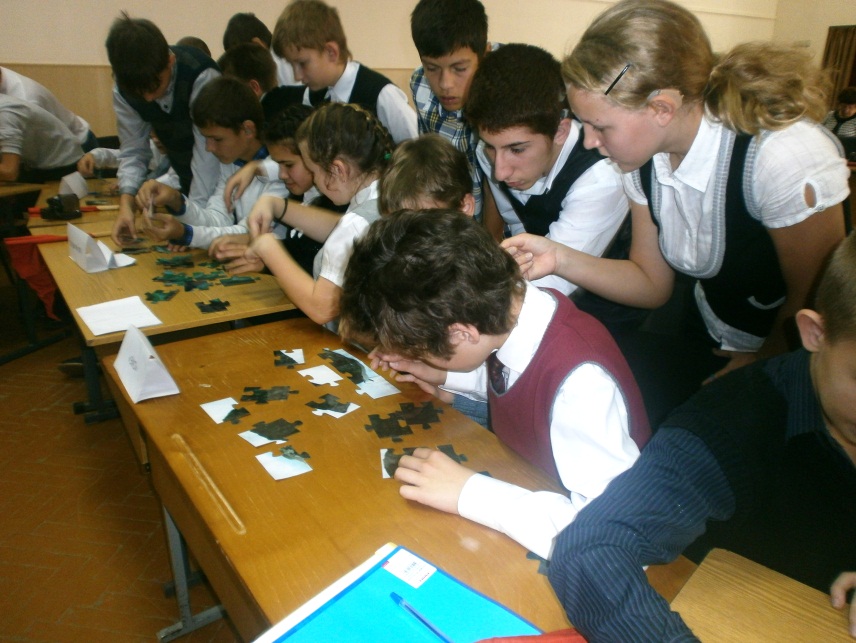 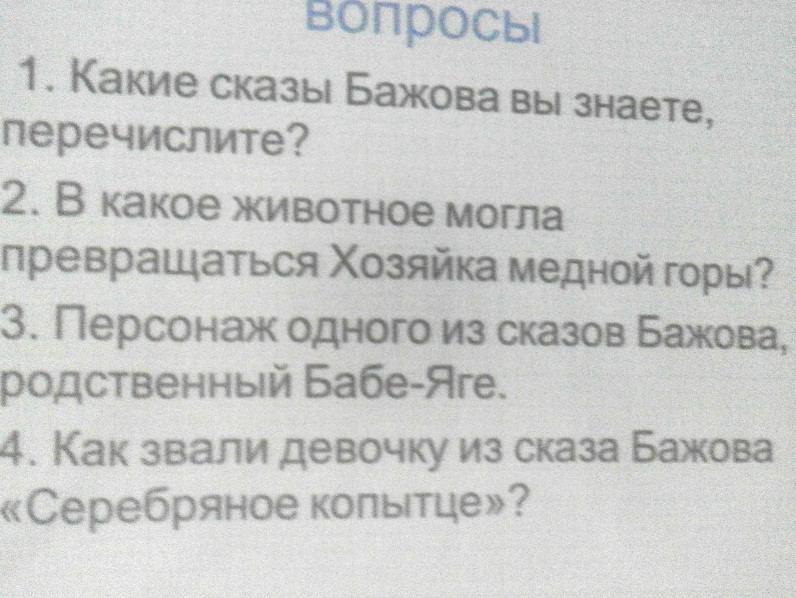 Всей командой собираем пазл – картинку минерала «змеевик».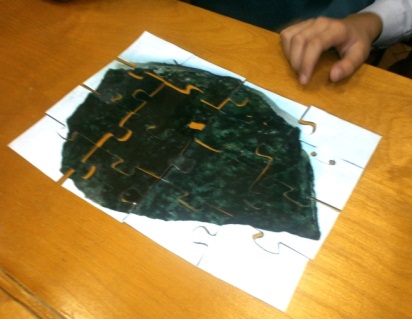 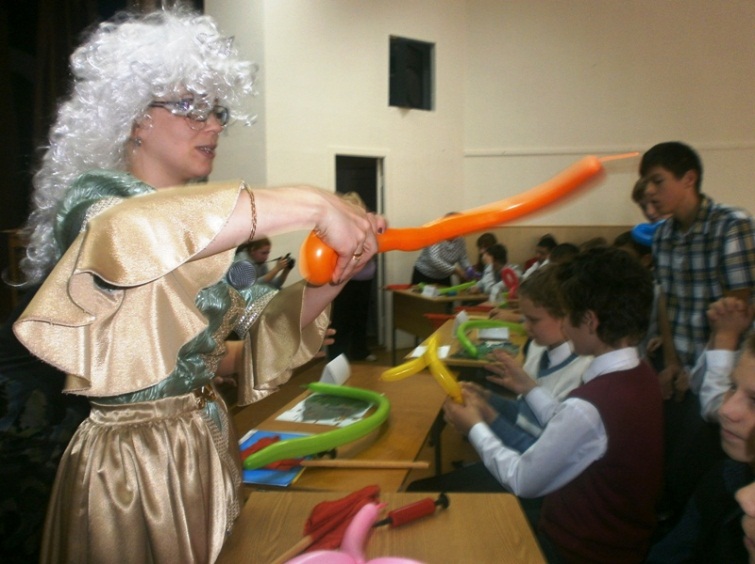 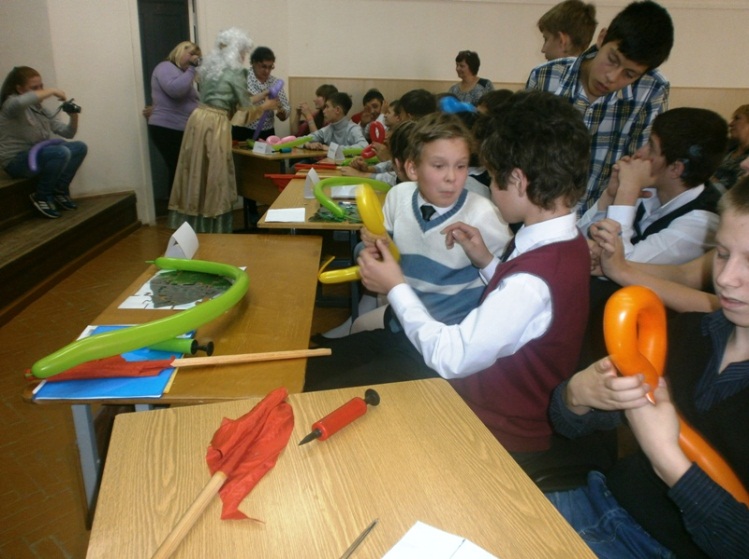 Мастер-класс по изготовлению цветка из воздушных шаров.Учимся собирать цветок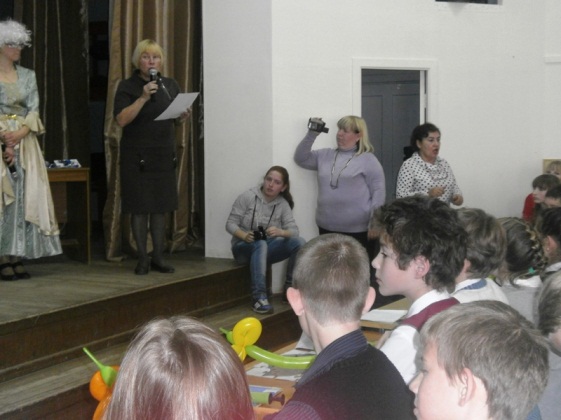 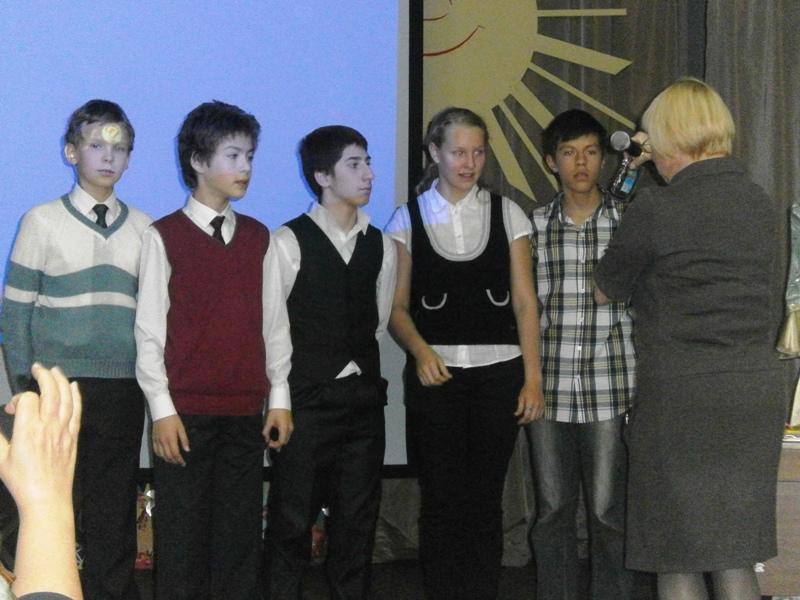 Объявление результатов викторины.Награждение участников сувенирами.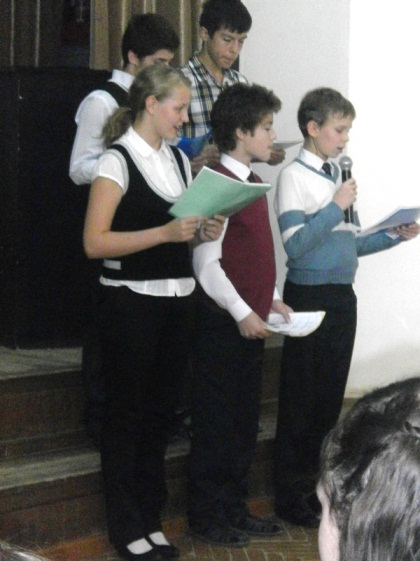 После обеда и небольшого перерыва команды школ представляли свои проекты об истории Урала, Екатеринбурга.Наша команда представила проект «Прогулка с друзьями по Екатеринбургу», рассказала об истории Екатеринбурга, о некоторых памятниках и достопримечательностях нашего города. Презентация - здесь 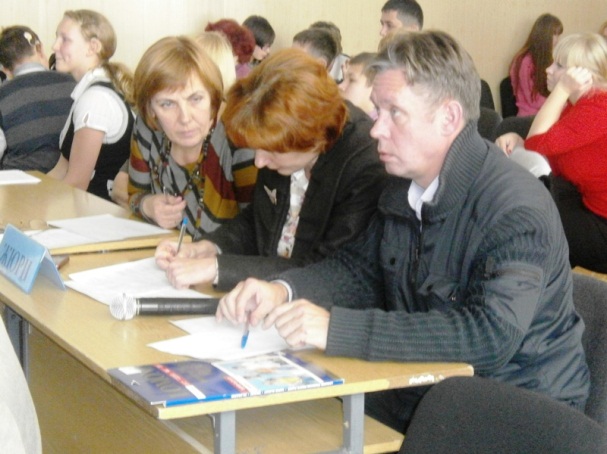 Жюри из сотрудников Уральского Федерального университета ознакомилось со всеми работами, отметив важность изучения детьми истории родного края.Члены жюри вручили командам грамоты Российской Академии наук.Наш  проект отметили за кроссворд о Екатеринбурге, который мы предложили всем участникам фестиваля.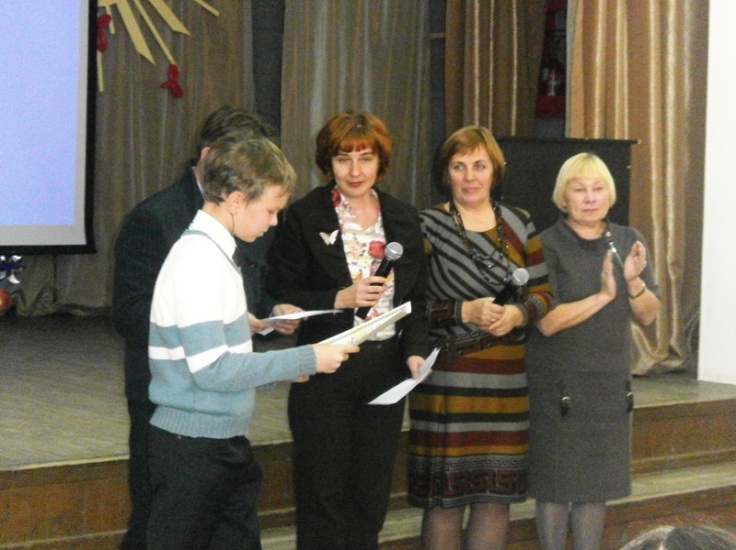 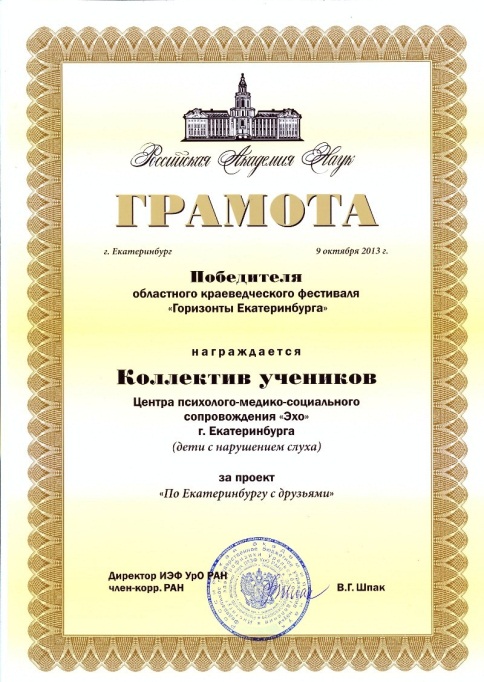 Ребятам понравился краеведческий Фестиваль. Они встретили знакомых из других школ,  узнали много интересного и нового об Урале и Екатеринбурге. Ребятам понравился краеведческий Фестиваль. Они встретили знакомых из других школ,  узнали много интересного и нового об Урале и Екатеринбурге. 